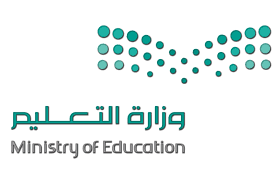 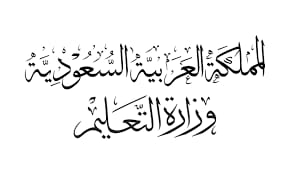 السؤال الأول: اختار ما يوافق قناعتك العلمية للعبارات التالية :  يشار إلى القيمة الحالية أيضا بـ ::الخصم التراكمية.  الغروض. الأقساط السنوية. يمكن حساب القيمة الزمنية للنقود بـ:المعادالت الحسابية.  الحاسبات المالية.  جداول البيانات و المواقع و التطبيقات.  جميع ما سبق.يشار إلى القيمة المستقبلية في الحاسبة المالية بـ :n  FV PV  PMTتتطلب الأقساط السنوية سلسلة من التدفقات النقدية : المتفاوتة  المستقبلية.  المتساوية.  المعفاة منالضرائب.إذا تم استثمار مبلغ 6000 ر.س.بعائد نسبته 3% لمدة عام واحد.فما هو مبلغ العائد البسيط المكتسب :100 ر.س 120 ر.س. 150 ر.س  180 ر.س يودع عبدالله بداية كل عام دراسي مبلغ 12000 ر.س. سنويا لمدة ثلاث أعوام ليتمكن من سحبه لتغطية مختلف نفقات الدراسة و المعيشة أثناء التحاقه ببرنامج كلية الدراسات العليا،يسمى بـ:خصم سنوي.  مبالغ غير متساوية.  تراكمات غير سنوية.  فترات زمنية تقل عن عام.السؤال الثاني: ميز بين ما يلي :السؤال الثالث: طابق بين المصطلحات الرئيسية المذكورة والمفهوم المناسب لكل منها :تكلفة الفرصة البديلة - التراكمات غير السنوية - الخصم – الغروض – التراكميةالسؤال الأول: أسئلة الاختيار من متعدد١- عندما يتداول فرد ما بالأوراق المالية لشركة معينة لأنه يملك معلومات سرية أو غير معلنة عن الشركة فإنه يشترك في...........ا التداول الداخلي.					ب التداول القائم على مؤامرة مشتركة.ج تداول الأوراق المالية.				د التداول غير التنافسي.٢- لتحديد نمو مبلغ معيّن، فإنك تستخدم............ا القيمة الحالية لسلسلة من المبالغ.		ب القيمة المستقبلية لمبلغ واحد.ج القيمة المستقبلية لسلسلة من المبالغ.	د القيمة الحالية لمبلغ واحد.٣- لا يشمل العائد المطلوب بحسب المخاطر: ا الانحراف المعياري للأسهم.			ب معامل "بيتا".ج عائد الاستثمار الآمن.				د العائد المفترض على السوق.٤- تؤدي إعادة شراء الأسهم إلىا زيادة الأرباح لكل سهم.				ب خفض الأرباح لكل سهم.ج زيادة الالتزامات.					د خفض الالتزامات.٥- يتم تحديد تكلفة الأسهم الممتازة بقسمة الأرباح علىا معدل النمو			ب الضريبة.	 		ج معامل "بيتا"	د سعر السوقالسؤال الثاني: اكتب المصطلح الدال على كل عبارة:طلب للشراء أو البيع مقابل سعر محدد، على أن يبقى ساريًا حتى ينفذه الوسيط المالي أو يلغيه المستثمر........................................الزيادات الحاصلة على مبلغ من المال نتيجة لجني الأرباح مع مرور الوقت. ....................................... حالة من عدم اليقين من وقوع حدث معيّن أو التوصل إلى ناتج محدّد.	.......................................الحق الذي يضمن لمالكي الأسهم الحصول على أسهم جديدة يتم عرضها بالتزامن مع زيادة رأس المال، مثل: بيع أسهم جديدة.......................................العائد المطلوب الذي يتوقع ملاك الشركة كسبع بناءً على الأموال التي استثمروها في الشركة.								.......................................السؤال الثالث: ضع كلمة (صواب أو خطأ) ١- يمكن إدراج الأوراق المالية الأجنبية في السوق المالية السعودية تداول(......................)٢- القيمة المستقبلية هي المبلغ الذي ستؤول إليه المدخرات الحالية بناءًا على معدل عائد معين وفترة زمنية معينة.							(......................)٣- يُحدد نموذج تسعير الأصول الرأسمالية العائد المطلوب المعدل بحسبالمخاطر المنتظمة.								(......................)٤- تخفض التوزيعات النقدية من قدرة الشركة على زيادة الأصول.(......................)٥- يطلب المساهمون العاديون علاوة مخاطر بالإضافة إلى العائد الأساسي لحملة السندات.								 (......................)السؤال الأول: طابق بين المصطلحات الرئيسية المذكورة والمفهوم المناسب لكل منها :تكلفة الفرصة البديلة – سندات اليوروبوند - صانع السوق - فرضية كفاءة السوق - صناديق االستثمار المشترك – الخصم - المشتقاتالسؤال الثاني: ميز بين ما يلي :السؤال الثالث: اختار ما يوافق قناعتك العلمية للعبارات التالية :يشار إلى الدفعات الثابتة في الحاسبة المالية بـ :n FV  PV  PMTأوراق مالية تطرحها الشركات لزيادة رأس مالها و تمنح حامليها ملكية في الشركة.الأسهم.  السندات.  الصكوك.  المشتقات.توجيه الوسيط المالي لشراء أو بيع ورقة مالية مقابل سعر محدد.طلب يومي.  طلب محدد.  طلب السوق.  طلب عرض.يتطلب القسط السنوي سلسلة من التدفقات النقدية :المتفاوتة. المستقبلية. المتساوية. المعفاة من الضرائب.-5تبيع الجوري سهما واحدا على المكشوف بسعر يساوي 45 ر.س.وهي قادرة على استرداده مقابل 37 ر.س.كم يبلغ العائد الذي تحققه في هذه الحالة: 5 ر.س 6 ر.س. 7 ر.س  8  ر.س.السؤال الأول:اختاري الإجابة الصحيحة لكل من العبارات التالية فيما يلي :  السؤال الثاني:  ضعي المصطلح العلمي أمام التعريف المناسب له فيما يلي: اختاري من العمود (أ) ما يناسبه من العمود (ب) ثم ضعي الرقم في المكان المخصص في العمود الثاني فيما يلي:السؤال الثالث: ضعي كلمة (صح) أمام العبارة الصحيحة وكلمة (خطا) أمام العبارة الخاطئة فيما يلي : السؤال الرابع: عددي اثنين فقط لكل مما يلي: تستخدم وكالات التصنيف الائتماني أنظمة تصنيف مختلفة منها ..............................................................................................................................................من مؤشرات السوق المستخدمة في قياس أداء الأوراق المالية السعودية ..............................................................................................................................................اوجدي قيمة ما يلي :باستخدام معادلة القيمة المستقبلية لمبلغ واحد ؛ استثمرت نورا مبلغ 850 ر.س . ما القيمة المستقبلية التي ستجنيها خلال 6 سنوات بمعدل عائد 7 % ؟باستخدام معادلة المتوسط المرجح للعائد ؛ إذا اردت شراء أسهم الشركة السعودية . فما العائد الذي تتوقعه من استثمارك بالنظر إلى مجموعة الأوضاع الاقتصادية والعائدات المبنية في الجدول أدناه ؟باستخدام معادلة نمو الأرباح ؛ كم تبلغ تكلفة الأسهم المالية على هذه المبالغ ؟توزيع الأرباح: 2 ر.س.            معدل النمو: 6 %           سعر السوق: 42 ر.س. المتغيراتالقيمة المستقبليةالقيمة الحاليةالتعريفالمصطلحالمفهومما يتخلى عنه الفرد عن طريق الاختيار .عملية تحديد القيمة الحالية للمدفوعات التي سيتم استلامها في المستقبل.دفع العائد بشكل متكرر أكثر من مرة في السنةالعملية التي تستند من خلالها الأرباح إلى المبلغ الأصلي بالإضافة إلى المبالغ المكتسبة السابقة.المصطلحالمفهومما يتخلى عنه الفرد عن طريق الاختيار.عملية تحديد القيمة الحالية للمدفوعات التي سيتم استالمها في المستقبل.هو متداول يعمل على شراء الأوراق المالية وبيعها لحسابه الخاصسندات تباع في بلاد أجنبية مقومة بعملة الشركة التي تصدرها.مجموعة متنوعة من الأوراق المالية التي تطورها شركات استثمارية وتقدمها للمستثمريننظرية مفادها أن أسعار الأوراق المالية تقيس على نحو صائب القيمة الحالية لأرباح الشركة و أرباحها الموزعةالمتغيراتالمركز الطويلالمركز القصيرالتعريف1-السوق المالية السعودية تداول  1-السوق المالية السعودية تداول  2-يشير إلى معدل العائد في الحاسبة المالية بـ 2-يشير إلى معدل العائد في الحاسبة المالية بـ أوسيط مالي أNبسوق ثانويةبPMTجنحول الأموال إلى الشركات جIدتحظر شراء الأسهم بالهامش دFV3- نظراً إلى أن هيكل رأس مال الشركة ينتقل من عدم تكبد أي ديون إلى تكبد بعض الديون فأن المتوسط المرجح لتكلفة رأس المال 3- نظراً إلى أن هيكل رأس مال الشركة ينتقل من عدم تكبد أي ديون إلى تكبد بعض الديون فأن المتوسط المرجح لتكلفة رأس المال 4-يمكن للمستثمر أيضاً تحقيق ربح من انخفاض سعر السهم وذلك عن طريق 4-يمكن للمستثمر أيضاً تحقيق ربح من انخفاض سعر السهم وذلك عن طريق أيبقى ثابتاًأالمركز الطويل بيرتفع بالمركز القصير جينخفض جالمركز المتراجع ديتقلبدالمركز الموازي5- لتحديد نمو ميلغ معين فإنك تستخدم 5- لتحديد نمو ميلغ معين فإنك تستخدم 6- قد يؤدي حدوث الزلزال إلى مخاطر6- قد يؤدي حدوث الزلزال إلى مخاطرأالقيمة الحالية لسلسلة من المبالغ أمُضاربة بالقيمة المستقبلية لسلسلة من المبالغ ببشريةجالقيمة المستقبلية لملغ واحد جطبيعيةدالقيمة الحالية لمبلغ واحد دقابلة للتحكم7-لايشمل العائد المطلوب بحسب المخاطر 7-لايشمل العائد المطلوب بحسب المخاطر 8- أي من الطرق التالية لا تستخدم عادة لتحديد تكلفة الأسهم العادية8- أي من الطرق التالية لا تستخدم عادة لتحديد تكلفة الأسهم العاديةأالانحراف المعياري للأسهم أنموذج تسريع الأصول الرأسمالية بمعامل " بيتا "بإضافة العائد الإضافي المكتسب لتحمل المخاطر جعائد الاستثمار الآمنجمعدل الضريبة الحاليدالعائد المفترض على السوق دنموذج معدل نمو الأرباح9- أي مما يلي يعد من حقوق المساهمين 9- أي مما يلي يعد من حقوق المساهمين 10- تؤدي إعادة شراء الأسهم إلى 10- تؤدي إعادة شراء الأسهم إلى أالاستثمارات و رأس المال الإضافي المدفوعأزيادة الأرباح لكل سهم بالاستثمارات و الأرباح المُبقاةبخفض الأرباح لكل سهم جرأس المال الإضافي المدفوع و الأرباح المُبقاةجزيادة الالتزامات دالاستثمارات ورأس المال الإضافي المدفوع والأرباح المُبقاةدحفض الالتزاماتالعائدتكاليف التعويمحقوق الأولوية  المخاطرالخصمالسندات التزامات دين تصدر عن هيئات مثل الحكومات والشركات عملية تحديد القيمة الحالية للمدفوعات التي سيتم استلامها في المستقبلحالة من عدم اليقين من وقوع حدث معين أو التوصل إلى ناتج محددالحق الذي يضمن لمالكي الأسهم الحاليين بالاحتفاظ بنسبة ملكيتهم في الشركةالنفقات المرتبطة ببيع الأسهم الجديدة(  أ   )(  أ   )الرقم(  ب  )1الهامشمؤشر المخاطر المنتظمة؛ قياس تقلب عائد السهم بالنسبة إلى عائد السوق 2تكلفة الفرصة البديلةملكية المستثمر في الورقة المالية 3معامل " بيتا "= سعر السهم قبل التجزئة + نسبة معادلة التجزئة4سعر السهم بعد التجزئة ما يتخلى عنه الفرد عن طريق الاختيار 5تكلفة الدين إجمالي التزامات الدولة المعلقة  يُشار إلى استخدام المال المقترض لزيادة نسبة العائد على الاستثمار بالرفع المالي القيمة المستقبلية هي المبلغ الذي ستؤول إلية المدخرات الحالية بناءً على معدل عائد معين وفترة زمنية معينة يمكن ان تحدث التراكمات فقط على أساس سنوي تسمى حالة عدم اليقين بتحقيق عائد يساوي العائد المتوقع بالمخاطر يقيس " إم إس آي 30 " سعر أسهم الشركات المتداولة في السوق المالية السعودية يعتبر شراء التأمين مثالاً على تجنب المخاطر تخفض التوزيعات النقدية من قدرة الشركة على زيادة الأصول يطلب المساهمين العاديون علاوة مخاطر بالإضافة إلى العائد الأساسي لحملة السنداتأذونات الخزانة هي سندات دين قصيرة الأجل يتم إصدارها لأقل من سنة تحديد تكلفة الأسهم أسهل من تحديد تكلفة الدين  نمو اقتصادي سريعتدهور اقتصادينمو اقتصادي بطيءالاحتمالية15%20%65%العائد30%-02%6%